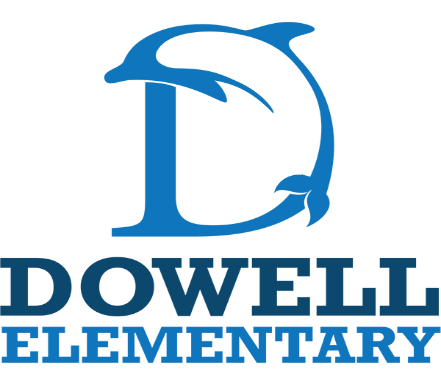 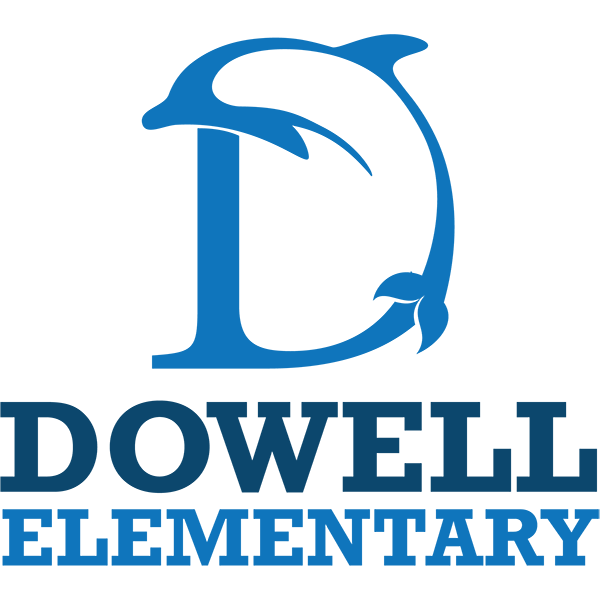 TERCER GRADO-Lista de Útiles2023-20241 – paquete de papel de cuaderno de hojas sueltas con renglones anchos4 - Cuadernos de composición moteados (100 hojas)4 - resmas de papel de copia1 – Carpeta de 1½ pulgadas con tapa insertable de plástico transparente3- Carpetas de plástico de dos bolsillos CON PERFORADORES Y SIN TACONES2- cajas de lápices de madera #2 (afilados por favor)1- paquete de tapas de borrador 1 - caja de lápices de colores1 - caja de 24 crayones1 - caja de marcadores1- paquete de marcadores de borrado en seco (Expo)1- paquete de marcadores de borrado en seco ULTRA FINE POINT16 - pegamento de barra1 - par de Tijeras1 - Estuche con cremallera (cubierto suave)2 - cajas de pañuelos1 – Botella de 32 oz de desinfectante para manos (los estudiantes también pueden traer botellas de tamaño personal)2 - tubos de toallitas desinfectantes Lysol/Clorox1 botella de agua reutilizable de plástico (las fuentes de agua solo se usan para rellenar botellas de agua)1 conjunto de pequeños auriculares o audifonosLos especialistas han solicitado los siguientes elementos:• Cuaderno de composición• 2 Lysol Toallitas y 1 Toallitas Húmedas/Toallitas Bebé• $5.00 donación para STEAM No carpetas con cierre         No cajas de lápices de lados duros             No lápices mecánicos